AEM Component Copy & Content TemplatesLast updated: 4/30/20244/30/2024:Cards: Standard: This card no longer has the Link Label element (no CTA text). You can still link a URL—the whole card is clickable. 3/18/2024:Media Split template updated: No rich text or line breaks. Fields added for image caption and image byline.1/5/2024:Alt text now visibleAdded Esri Text componentWhat is this document?This is a reference list of all components and their content elements with character counts (including spaces) to create the copy decks for webpage(s) prior to launch. This document contains the following:AEM components and their variations with required and optional content elements (text, URLs, ideas for assets, etc.).Space to fill in text for each content element that each component has The names for elements (e.g., title, body, link label) match the names of the input fields in in AEM Sites.A Page Properties section (required by AEM Sites and essential for SEO)Please note that if the components (represented in orange text) change, then the type, amount, and length of your text will likely need to change, as well any visual assets that component uses. How to use this documentOpen this AEM Reference of Component Content Elements document at the source in Compass—it is updated often.Start your new document by copy/pasting the [Project Name] Content Template intro and Page Properties. Always include the Page Properties at the top of every web page in your document. Multiple pages need multiple Page Properties.“Save as” and create a new name for your document that represents the web page. Name your document by replacing [Project Name] with your unique title. For example, “arcgis-urban-resources-page-content-template”. Copy the components and paste into your new document.Required fields are marked with a red asterisk*. TipsDo not paste images into your document. Instead, describe what type of image you’d like to see, or paste a link to the image. Aim to stay under the character count for each AEM field. Characters are counted with spaces.Some fields are not limited but look and perform better on mobile devices when the recommended character counts are followed. Fields that simply list a number (e.g., 35 characters) have a hard cut off, meaning AEM Sites does not allow more than this number of characters in the given input field.Contact Kristi Licera, klicera@esri.com, if you find any issues or inconsistencies between this document and AEM. This document is in the process of being updated and we appreciate your help! DefinitionsImage Alt Text: Alt text is required for every nondecorative image on esri.com. For more information, see the Alt Text Guidelines or explore this Alt Text Training slide deck.Anchor ID/Unique ID: This optional field allows visitors to be sent “anchored” to a specific point on a web page. For example, a common use is to link someone directly to a form at the bottom of the page.NEW FEATUREIf this document looks blank or appears to be missing text, use “¶” (Show/Hide) in the Home tab to make words visible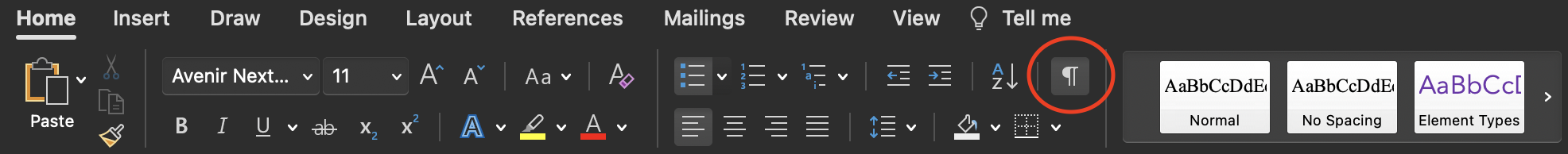 [Project Name] Content TemplateResources:How to use this document – Content Template InstructionsWeb Writing Style GuidePage PropertiesThis information is required for every unique web page. It is displayed in Google and other search results and in the browser tab when the page is open. Optimizing this information will help your page be found in online searches. For more information on how to do this, see “SEO” in the Web Writing Style Guide, and the Content SEO Checklist. To improve SEO, it is recommended to include a minimum of 250 words of body copy on the page. Please note that landing pages are non-indexed, so keyword research and SEO optimization are not needed.What are the top 2-3 keywords/search terms or phrases you want this page to rank for?Incorporate these in your Title Tag, meta description, and first 100 words of page copy. If appropriate, use each 2-3 times total in copy/content.1.2.Components and Content ElementsPage NavigationAnchor NavigationUsed mainly for events, housed as a column on the left side of the page that navigates you to a certain section of cards (items on the list anchor you to a certain part of the page)Usually combined with a Cards Container V3 + Standard Cards or Core Title and other componentsTitle 30 characters max recommended: Link Label 50 characters max recommended: Anchor Label e.g., #[part-of-page]: Link Label 2 50 characters max recommended: Anchor Label 2 e.g., #[part-of-page]: Link Label 3 50 characters max recommended: Anchor Label 3 e.g., #[part-of-page]: Local Navigation (aka Secondary Navigation)Title Text 50 characters max recommended: normal textTitle Link URL of main page: Trial Label (Blue CTA label) 40 characters max recommended: Trial Link (Blue CTA link) URL: Tab/Page 1Link Label 30 characters: Link Path URL: Repeat Tab 1 fields for additional page tabs. Can have between 2-10 tabs. Please note dropdown page names (titles that will appear in the navigation) in order if applicable. Tertiary NavigationLink Label 30 characters max recommended: Link Path URL: Repeat for additional link tabs.Global Navigation, Featured ContentFeatured Content Heading 30 characters max recommended: test copyFeatured Content Title 50 characters max recommended: Featured Content Sub Title 45 characters max recommended: Featured Content Description 150-200 characters max recommended: Featured Link Text 30 characters max recommended: Featured Content Link URL: Image Alt Text: BannersHero Banner Global – V2Banner size (x-small, small, medium, large, x-large): Category 30 characters max recommended: *Title 60 characters max recommended: Subtitle 35 characters max recommended: Description 145 characters max recommended: Assets Needed provide suggestions/ideas to help the designer create the asset for this banner.Icon: Illustration: Image Alt Text 125 characters max recommended, describe image/illustration: Background:CTA Buttons (optional):
Primary Link Label 30 characters: Required with Label Primary Link URL URL: Secondary Link Label 30 characters: Required with Label Secondary Link URL URL: Tertiary Link Label 30 characters: Required with Label Tertiary Link URL URL: Banner – GatewayNote to AEM author: This is a manual build using text elements.*Header 50 characters: Subheader 50 characters: Body 450 characters: Assets Needed provide suggestions/ideas to help the designer create the asset for this banner.Icon: Illustration:Image Alt Text 125 characters max recommended, describe image/illustration: Background:Hero Message (aka Spotlight Tile)Esri.com home page onlyUnique ID no spaces – anchor link to this section: Main TextBody 60 characters max recommended, rich text: Related to imageCategory 30 characters max recommended: Link Text 75 characters max recommended: URL URL: Assets Needed provide suggestions/ideas to help the designer create the asset for this banner.Related Image: Image Alt Text 125 characters max recommended, describe image: Sticky Dialog BarMessage*Body Text takes rich text, 125 characters max recommended, not limited: Link options (shows hyperlinked text with icon)Link Label 30 characters max recommended: Link URL URL: Button options (displays CTA in a button)Link Label 30 characters max recommended: Link URL URL: SearchCreate a search bar and define what databases and content should be searched when it is used.Note, you can’t have filter without the search, but you can have search without filter.SearchSearch results queryCollection (e.g., help):Product (e.g., arcgis-enterprise):Language (e.g., en):Domain (e.g., enterprise.esri.com):Call to Actions (CTA)Decide the next step you want people to take after reading your content. This should not be back to the previous page.Choose one Primary CTA. Optional: add up to two Secondary CTAs.CTA Container*Anchor ID: Primary CTA – Title and ButtonTitle Text 50 characters: Tagline 275 characters: *Link Label 30 characters max recommended: *Link URL: Trailer Text 50 characters: Trailer Link Text 30 characters max recommended: Trailer Link URL: Primary CTA – Title and Double ButtonTop Title 50 characters: Tagline 275 characters: Title Text 1 45 characters: CTA Text 1 30 characters max recommended: Link URL 1 URL: Optional Trailer TextTrailer Text 1 50 characters: Trailer Text Link 1 30 characters max recommended: Trailer Link URL 1 URL: Title Text 2 45 characters: CTA Text 2 30 characters max recommended: Link URL 2 URL: Optional Trailer TextTrailer Text 2 50 characters: Trailer Text Link 2 30 characters max recommended: Trailer Link URL 2 URL: Primary CTA – Title and Contact OptionsTitle Text 50 characters: Unique ID (do not include spaces between words):Contact Title 1 45 characters max recommended: Chat nowContact Text 1 40 characters max recommended: Start a conversation online.Link Text 1 30 characters max recommended: Start chatLink URL 1 URL: Contact Title 2 45 characters max recommended: Send a messageContact Text 2 40 characters max recommended: Get an email response.Link Text 2 30 characters max recommended: Start my messageLink URL 2 URL: Contact Title 3 45 characters: Call usContact Text 3 40 characters max recommended: Speak with a representative.Link Text 3 30 characters max recommended: 1-800-447-9778Link URL 3 URL: tel:1-800-447-9778Optional Trailer Text 50 characters: Trailer Link Text 25 characters max recommended: Outside the United StatesTrailer Link URL URL: Secondary CTA – Questions and ContactHeader 50 characters max recommended: Contact usCTA Text 1 45 characters max recommended: Chat nowLink 1 URL: Trailer Text 1 25 characters max recommended: CTA Text 2 45 characters max recommended: Send a messageLink 2 URL: Trailer Text 2 25 characters max recommended: CTA Text 3 45 characters max recommended: Call usLink 3 URL: tel:1-800-447-9778Trailer Text 3 25 characters max recommended: 1-800-447-9778Additional CTA Text 45 characters max recommended: Additional CTA Link URL: Secondary CTA – Social ChannelsHeader 50 characters max recommended: Connect with the Esri [insert group] teamFacebook URL: Twitter URL: LinkedIn URL: Esri Community URL: Instagram URL: GitHub URL: Meetup URL: YouTube URL: Email URL: Pinterest URL: Google+ URL: RSS feed URL: Include and order the above channels for your page. Links from top to bottom appear left to right on the pageSecondary CTA – Take Me HereHeader 50 characters max recommended: Learn more about EsriCTA Text 1 45 characters max recommended: Link 1 URL: Assets Needed provide suggestions/ideas to help the designer create the icon for this item.Icon 1: CTA Text 2 45 characters max recommended: Link 2 URL: Assets Needed provide suggestions/ideas to help the designer create the icon for this item.Icon 2: CTA Text 3 45 characters max recommended: Link 3 URL: Assets Needed provide suggestions/ideas to help the designer create the icon for this item.Icon 3: Side Drawer Tab text 32 characters, appears vertically in all caps: 
Area above formTitle 45 characters max recommended: Text 150 characters max recommended: [FORM]Modal (Form)Title 45 characters max recommended: Text 280 characters max recommended: [FORM]Social Share WidgetChoose 4:Facebook URL: X (formerly Twitter) URL: LinkedIn URL: Email URL: Instagram URL:GitHub URL: Meetup URL: YouTube URL: Pinterest URL: Google+ URL: RSS feed URL: Esri Community URL: CardsCards Container V3Area above cardsAnchor ID: *Title 45 characters max recommended: Description 280 characters: Link Label 30 characters: Link URL required with CTA Text: Only select one type of card from the options below You may use a combination of the Standard Cards (image + video). You cannot mix any other card types.Cards: Standard, Item 1 (image version)*Title 50 characters: Context 45 characters: Description 145 characters: URL: Overlay Text 35 characters (appears in all caps): Assets Needed provide suggestions/ideas to help the designer create the image for this item.Image: Image Alt Text 125 characters max recommended, describe image: Cards: Standard, Item 1 (video version)*Title 50 characters: Context 45 characters: Description 145 characters: Video URL: Assets Needed provide suggestions/ideas to help the designer create the image for this item.Image: Image Alt Text 125 characters max recommended, describe image: Select asset type; Image or Video. Repeat Standard Card fields for additional cards (max 50 standard cards)Cards: Simple, Item 1*Title 75 characters: Content 150 characters: URL (links directly from entire simple card): Assets Needed provide suggestions/ideas to help the designer create the icon for this card.Icon/Logo: Image Alt Text 125 characters max recommended, describe image: Repeat Simple Card fields for additional cards (max 36 simple cards)Text Link Stack Image, Item 1*Title 90 characters max recommended: Content 275 characters max recommended, handles rich text and formatting: Link Text 40 characters max recommended: Required with Link Text URL http:// or https://: Link Text 2 40 characters max recommended: Required with Link Text URL 2 http:// or https://: Link Text 3 40 characters max recommended: Required with Link Text URL 3 http:// or https://: Repeat Link Text and URL to add additional links, up to 10.Button Text 40 characters max recommended: Required with Button Text URL: Assets Needed provide suggestions/ideas to help the designer create the image for this item.Background Image: Image Alt Text 125 characters max recommended, describe image: Repeat Item 1 fields for additional items. Can have between 1–4 items.Text Link Stack Icon, Item 1*Title 90 characters max recommended: Content 275 characters max recommended, handles rich text and formatting: Link Text 40 characters max recommended: Required with Link Text URL max recommended: Link Text 2 40 characters max recommended: Required with Link Text URL 2: Link Text 3 40 characters max recommended: Required with Link Text URL 3: Repeat Link Text and URL to add additional links, up to 10.Button Text 40 characters max recommended: Required with Button Text URL: Assets Needed provide suggestions/ideas to help the designer create the icon image.Icon Image: Image Alt Text 125 characters max recommended, describe image: Repeat Text Link Stack: Item 1 fields for additional cards. Can have up to 16 cards (must identify number of cards from Parent settings).Cards: List, Item 1 Category Text 35 characters: *Title 60 characters: Context 50 characters: *Description 200 characters: Link Label 30 characters: Required with Link Label URL: Assets Needed provide suggestions/ideas to help the designer create the image for this item.Image/Video: Image Alt Text 125 characters max recommended, describe image: Repeat Cards: List Item fields for additional cards.Cards: Tier, Item 1*Title 60 characters max recommended: Subtitle 45 characters max recommended: Section description 145 characters max recommended: Primary Text (usually used for pricing/ price range, e.g., $2,500–$4,000): Secondary Text 20 characters: Tertiary Text 20 characters max recommended (can be used for details, e.g., purchase limits, table measurements): Link Label 35 characters: Required with Link Label URL: Repeat Cards: Tier for additional cards. Can have up to 6 cards.Editorial CardFeatured 25 characters (Optional, only use if this is a HERO card): *Title 45 characters recommended, 80 characters max: *Content 400 characters: Category 35 characters (appears in all caps): Context 45 characters: *Primary Link Label 30 characters: *Primary Link URL: Secondary Link Label 30 characters: Secondary Link URL: Assets Needed provide suggestions/ideas to help the designer create the image for this card.Image/Video: Image Alt Text 125 characters max recommended, describe image: Repeat Editorial Card fields for additional cards. Can have up to 2 hero cards. Media Gallery Card – v2: Item 1*Title 45 characters max recommended: Featured (yes/no):Category text 35 characters: Body 150 characters max recommended: Link to video or page URL: Assets Needed provide suggestions/ideas to help the designer create the background for this item.Image: Image Alt Text 125 characters max recommended, describe image: Repeat Media Gallery Card Item fields for additional cards.Cards: Buy CardHeading Text: Megatype Answer Yes or No (Yes creates larger font size for header): Description: Please Select Application (select Marketplace or Omni): Type of Listing (select Products or Services): Listing IDs:Listing ID 1: Listing ID 2: Listing ID 3: Listing ID 4: View all link information: View all link label: Required with Link Label View all link (URL): Large Horizontal Card*Title 70 characters: Category text 35 characters: Content Not limited but breaks after about 1,000, can be rich text: Primary link text 30 characters: Primary link URL: Secondary link text 30 characters: Secondary link URL: Assets Needed provide suggestions/ideas to help the designer create the background for this item.*Main Image: Image Alt Text 125 characters max recommended, describe image: Case Study HeroAnchor ID: Category 35 characters max recommended (appears in all caps): *Title 55 characters max recommended: *Body 300 characters max recommended: Asset Type Video or Document/Asset: Video URL use if Video asset selected: URL use if Document/Asset selected: Assets Needed provide suggestions/ideas to help the designer create the image.*Image:Image Alt Text 125 characters max recommended, describe image: Product Pricing Section (Ecommerce)For an example of this component, see this Pricing page.CONTENT ABOVE CARDSSection title 50 characters max recommended: Section description 350 characters max recommended: Anchor ID 40 characters: Product Card 1Product title no character limit: Short description Max 3 bullets, 70 characters per bullet: Long description area 1,000 characters: What’s included Unlimited number of bullets, 175 characters per bullet: License Type (Ex. Term License Subscription): License Type Title (Must match with ecommerce): Product ID SKU (Only needed for new products. Request this information from the ecommerce team):Renewal Term (/yr or /mo): Optional Link Label: Required with Label Optional Link URL: View systems requirements Provide link to the Systems Requirements for your productLink URL: View languages supported Provide link with anchor to the languages supported section for your product Link URL: Repeat Product Card fields for additional items. Content Fragment: Buy CardCard Item 1*Product Title 255 characters: Product Icon: Summary Description 65 characters recommended (unlimited): Product Detail Label e.g., “Overview”: Product Detail Link: Price Pre-fix e.g., “Starting at”: Price: Label for first CTA: Link for first CTA: Label for second CTA e.g., “Pricing”: Link for second CTA: Product Type: Works With: Content Fragment: Mini Buy CardCard Item 1*Product Title 255 characters: Product Icon: Product Tag: Summary Description 65 characters max recommended (unlimited): Product Detail Label e.g., “Overview”: Product Detail Link required with Product Detail Label: Price Pre-fix e.g., “Starting at”: Price e.g., “$2,500/yr”: Label for first CTA: Link for first CTA: Label for second CTA e.g., “Pricing”: Link for second CTA: Product Type: Platform e.g., “SaaS”: Works With: Core Content, Lists, TablesContent BarUnique ID: *Title 50 characters: Posttitle (aka subheading) 125 characters: *Description 350 characters max recommended: Primary Link Text (Optional) 30 characters: Primary Link URL required if adding Link Label: Secondary Link Text (Optional) 30 characters: Secondary Link URL required if adding Link Label: Core Text (v2)Text: Rich Text editor with no character limit. Designer will need to set the recommendation for this component’s use.Core Title (v2)Unique ID no spaces – anchor link to this section: Title Text 80 characters max recommended: Assets Needed provide suggestions/ideas to help the designer create the logo/icon.Logo/Icon: Image Alt Text 125 characters max recommended, describe image: Core Embed (v1)Link to Kaltura Video: Type select URL, Embeddable ,or HTML:*URL:Core Table (v1)In MS Word, go to Insert > Table to create or draw a table with as many columns and rows as you need. Esri - TextCategory Text 35 characters max recommended: *Title Text 45 characters max recommended: Subtitle Text 100 characters max recommended: Description 280 characters: Assets Needed provide suggestions/ideas to help the designer create the asset for this banner.Icon: Illustration:Image Alt Text 125 characters max recommended, describe image/illustration: Background:Table Comparison (authored as a version of Core Table v1)Recommend submitting this content as a spreadsheet or word doc. Choose to enable Header alone, Header + Description, or Header + CTA. *Anchor ID no spaces – anchor link to this section: Header text 50 characters: Description 80 characters max recommended: [or]CTA–Button label 30 characters: CTA – Link URL: Column item 1*Header: 	Description: Price: Button text: Link URL: Secondary link: Secondary URL: Column item 2Header: Description: Price: Button text: Link URL: Secondary link: Secondary URL: Repeat column headers as needed.*Row 1 header 100 characters max recommended: Repeat row headers as needed.Core CarouselTo be configured by AEM authoring teamCarousel Tab Item 1*Carousel Tab Title 47 characters max recommended: Tab Content Component: Repeat Carousel Tab Title for additional tabsCore Accordion Number of Steps unlimited number of steps: Core Title (Title above component) 45 characters max recommended: Assets Needed provide suggestions/ideas to help the designer create the background for this item.Background: Accordion Item 1Header 250 characters: Body 3500 characters: Repeat Accordion Item fields for additional items. Unlimited number of questions and answers (accordion items).Link ListAnchor ID: Title: Link Item 1Title: URL: Link Item 2Title: URL: Repeat Link Item for additional links.EventsEvents AgendaNote, this information will need to be input directly into the Events Agenda App. It should be documented here first so that it can be easily proofread. IntroductionTitle 65 characters max recommended: Description 275 characters max recommended: Time Zone: Agenda itemTitle 150 characters max recommended: Description 500 characters max recommended: Time hh:mm a.m.-hh:mm p.m. (PT) indicate the time zone: Location Room name and/or number within building: Repeat event items as needed.PresenterName 150 characters max recommended: Title, Organization 150 characters max recommended: Description Presenter’s Bio, 1000 characters max recommended: Website URL: Website label 40 characters: Social URLs repeat as needed for social channels: Avatar URL link to bio photo: Repeat presenters as needed.Detailed ListTitle 45 characters: Description 280 characters: Detailed List: Item 1Block Title 22 characters: Block Sub Title (Optional) 26 characters: Description (Optional) 200 characters recommended, 300 max: Assets Needed provide suggestions or ideas to help the designer create the asset for this itemIcon (Optional): Icon Alt Tag 125 characters max recommended, describe image: *List 1, Item 1 100 characters: Icon Type Choose either Checkmark or X: Note: can have 1-5 List Items; repeat and number List Items as needed within each larger “Item.”Repeat these items for each list. Can have 2–8 lists.Event DetailAnchor ID no spaces – anchor link to this section: Category Text 50 characters: *Title 95 characters: *Body 400 characters max recommended: Primary Link Text 40 characters: Register for this webinar or Register for this eventPrimary Link URL URL to the registration page for Link Text: Secondary Link Text 40 characters: Secondary Link URL URL to the registration page for Link Text: Event InfoCost how much is the event with currency symbol: Language 30 characters: Other Details 1 30 characters: Other Details 2 30 characters: Time and DateTime hh:mm a.m.-hh:mm p.m. (PT) indicate the time zone: *Location City, ST, Country: Event Type options: Single day event, Date range, or Multiple event dates. Choose the one that fits your event.Single day eventDate chose from the date picker – Month dd, yyyy: Date rangeStart Date chose from the date picker – Month dd, yyyy: End Date chose from the date picker – Month dd, yyyy: Multiple event datesList of dates Month dd, dd, dd, dd yyyy: Repeat Event Detail for additional events. There is no limit to the number of event detail components.Event FooterEvent Name and Social Media*Title 55 characters: Sign Up URL URL to the registration page for Link Text: Social Icons Which to enable? (Facebook, Twitter, LinkedIn, Esri Community, Instagram, YouTube): Dates and LocationsLocation header 50 characters: Upcoming dates and locationsDate Jan 1–3, 2018: Location Name 50 characters: Location Address City, State, Country: ResourcesResources header 50 characters: ResourcesLink Label: Link URL: 
May add up to 3 linksConference HelpHelp label 20 characters: Conference helpPhone number: Email Link Label: Email usEmail Address: Email Subject: Esri Events App Title: Esri Events AppApp Store URL: Google Play Store URL: Enable App Store App or Google Store App?SeriesIcon Title SeriesMinimum of 3, maximum of 6 icons.Anchor ID: Title Text 45 characters: CTA (optional)Link Label 30 characters: Link URL: Icon Item 1*Title Text 40 characters: Body Text 50 characters: Assets Needed provide suggestions/ideas to help the designer create the icon.Icon: Icon Alt Tag 125 characters max recommended, describe image: Icon Item 2*Title Text 40 characters: Body Text 50 characters: Assets Needed provide suggestions/ideas to help the designer create the icon.Icon: Icon Alt Tag 125 characters max recommended, describe image: Icon Item 3*Title Text 40 characters: Body Text 50 characters: Assets Needed provide suggestions/ideas to help the designer create the icon.Icon: Icon Alt Tag 125 characters max recommended, describe image: Repeat Icon Item fields for additional icons. Can have up to 6 icons.Media Text Series (retired)Media Text Series Item 1Unique ID: *Number: Title Text 80 characters: *Description not limited, rich text allowed: Assets Needed provide suggestions/ideas to help the designer create the icon.*Image:Image Alt Text 125 characters max recommended, describe image: Repeat Media Text Series Item fields for additional steps.SplitsMedia Split If video is linked, can have component styled with a play button that appears over image asset.Category 30 characters max recommended: *Title 60 characters max recommended: Subtitle 35 characters max recommended: Description 145 characters max recommended: CTA Buttons (optional):
Primary Link Label 30 characters: Required with Label Primary Link URL URL: Secondary Link Label 30 characters: Required with Label Secondary Link URL URL: Tertiary Link Label 30 characters: Required with Label Tertiary Link URL URL: Image captionsCaption text 145 characters max recommended: Byline text 50 characters max recommended: Assets Needed provide suggestions/ideas to help the designer create the asset for this banner.Icon: Illustration: Image Alt Text 125 characters max recommended, describe image/illustration: Background:Media Text SplitAnchor ID:Category 35 characters max recommended (appears in all caps): Header 45 characters: *Body 350 characters max recommended: Primary Link Text 30 characters:  Primary Link URL required if adding Primary Link: Secondary Link Text 30 characters: Secondary Link URL required if adding Secondary Link: Assets Needed provide suggestions/ideas to help the designer create the image.Image or Still: Video URL: Image Alt Text 125 characters max recommended, describe image: Fixed Scroll SplitAnchor ID:SOLID SECTIONTitle 55 characters: Main Body Text 100 characters: Link Label (Optional) 30 characters max: Link URL required if adding CTA link: Image Alt Text 125 characters max recommended, describe image: Note: Body and optional Link Label can be replaced with an image or animated GIF. Title stays whether or not there is an image or GIF (just gets styled differently).SPLIT SECTIONTab 1Heading 45 characters: *Description 150 characters: Link Text (Optional) 30 characters: Link URL required if adding Row Link: Assets needed (Optional) provide suggestions or ideas to help the designer create the asset for this itemBackground image (Optional):Icon (only used if it is replacing tab Heading):   Image Alt Text 125 characters max recommended, describe image: Repeat Tab template for additional tabs. Can have to 2–5 tabs.50-50 Split with Rich TextTwo Variant options; Standard or Quote. Can adjust alignment: Copy Left or Copy Right.If video is linked, can have component styled with a play button that appears over image asset.50-50 Split – StandardTitle 60 characters: Body 570 characters max recommended, handles rich text: Primary Link Text 30 characters: Required with Primary Link Text Primary Link URL: Secondary Link Text 30 characters: Required with Secondary Link Text Secondary Link URL: Assets Needed provide suggestions/ideas to help the designer create the image asset.Image: Image Alt Text 125 characters max recommended, describe image: 50-50 Split–QuoteBody Text (Quote) 180 characters: Source 35 characters: Additional Source Details (Designation) 35 characters: Assets Needed provide suggestions/ideas to help the designer create the image asset.Image: Image Alt Text 125 characters max recommended, describe image: Overlay SplitAnchor ID no spaces – anchor link to this section: *Title Text 45 characters: Body 500 characters max recommended, handles rich text: Mega Title 45 characters – replaces Title and omits Body: Button Label 30 characters: Required with Button Label Button Destination URL: Assets Needed provide suggestions/ideas to help the designer create the images.Main Image: Background: Two-Thirds Tile DivideBackground image:Left Third:Title 45 characters max recommended: Mega Title Text (replaces title text, omits body text) 50 characters max recommended: Body 225 characters max recommended: Link Text (Optional) 30 characters: Link URL required if adding Link Text: Tile Item 1*Title 45 characters max recommended: *Body 175 characters max recommended: Link Label (Optional) 30 characters: URL required if adding Link Label: Repeat Tile Item 1 fields for each item. Can have 1-4 items.StacksLarge Content StackAnchor ID: Title 45 characters: Body 150 characters max recommended: Mega Header Replaces Title and omits Body–70 characters: Link Label 30 characters: Required with Link Label Link URL: Assets Needed provide suggestions/ideas to help the designer create the main image for this item.Image: Image Alt Text 125 characters, describe image: Video Link URL: StripsElastic Content StripNOTE: Whenever possible, opt for the Title Text and Content Body for each item instead of the Mega Header. This will help with SEO and context.Optional Anchor ID no spaces – anchor link to this section: *Title 55 characters: Elastic Content Strip Item 1*Title Text 45 characters: Body 125 characters: Number: Link Text 30 characters: Required with Link Text URL: *Assets Needed provide suggestions/ideas to help the designer create the asset for this item.*Icon: Image Alt Text 125 characters max recommended, describe image: *Background: Repeat Item 1 fields for additional items. Can have between 1-6 items.Modular Content StripID no spaces – anchor link to this section: Assets Needed provide suggestions/ideas to help the designer create the background image.Background Image: Social Media Heading: Share or ConnectShare by Email email address: Twitter handle: LinkedIn handle: Facebook handle: Choose one; QUOTE or CASE STUDY.QUOTE:Testimonial (Quotation Body) 500 characters: Source 30 characters recommended, 125 characters: Additional Source Details (Designation) 50 characters recommended, 125 characters: Link Text 40 characters: Required with Link Text URL: Assets Needed provide suggestions/ideas to help the designer create the image.Image: Image Alt Text 125 characters max recommended, describe image: CASE STUDYCategory Line 20 characters: Title 50 characters: Body 500 characters: Link Text 40 characters: Required with Link Text URL: Assets Needed provide suggestions/ideas to help the designer create the image.Image: Image Alt Text 125 characters max recommended, describe image: StorytellerStorytellerUnique ID: Category 42 characters max recommended: *Title 62 characters max recommended:  Subtitle 45 characters max recommended: Description 280 characters max recommended, handles rich text: Assets Needed provide suggestions/ideas to help the designer create the image.Main Image (smaller image): Image Alt Text 125 characters max recommended, describe image: Secondary image (larger background image): Image Alt Text 125 characters max recommended, describe image: Overlay Title 45 characters max recommended: Overlay Text 150 characters: Primary Link Label 35 characters max recommended: Required with Primary Link Label Primary Link URL: Secondary Link Label 35 characters max recommended: Required with Secondary Link Label Secondary Link URL: Tertiary Link Label 35 characters max recommended: Required with Tertiary Link Label Tertiary Link URL: Storyteller: Item 1*Title 50 characters: Description 145 characters: Icon: Storyteller: Item 2*Title 50 characters: Description 145 characters: Icon: Storyteller: Item 3*Title 50 characters: Description 145 characters: Icon: SwitchersCentered Content SwitcherFour “Slide Type” options: Standard, Testimonial, Video, or Mega Body. Choose your slide type for each item, then copy/paste the appropriate item fields for up to 6 total items. Anchor ID: Standard Item 1Category 35 characters (appears in all caps): Title 50 characters: Standard Body 150 characters: CTA Label 30 characters: Required with CTA Label URL or Link: Assets Needed provide suggestions/ideas to help the designer create the image.Image: Image Alt Text 125 characters max recommended, describe image: Repeat Standard Item 1 fields for additional items. Can have up to 6 items.Testimonial Item 1Category 35 characters (appears in all caps): Title 50 characters: Testimonial 200 characters: Quotee Name (Source) 50 characters: Additional Source Details (Quotee Title & Company) 70 characters: CTA Label 30 characters: Required with CTA Label URL or Link: Assets Needed provide suggestions/ideas to help the designer create the image.Image: Image Alt Text 125 characters max recommended, describe image: Repeat Testimonial Item 1 fields for additional items. Can have up to 6 items.Video Item 1Category 35 characters (appears in all caps): Title 50 characters: Video Body 150 characters: Video Link URL: Assets Needed provide suggestions/ideas to help the designer create the image.Image: Image Alt Text 125 characters max recommended, describe image: Repeat Video Item 1 fields for additional items. Can have up to 6 items.Mega Body Item 1Category 35 characters (appears in all caps): Title 50 characters: Mega Body 800 characters max recommended, allows rich text: CTA Label 30 characters: Required with CTA Label URL or Link: Assets Needed provide suggestions/ideas to help the designer create the image.Image: Image Alt Text 125 characters max recommended, describe image: Repeat Mega Body Item 1 fields for additional items. Can have up to 6 items.Large Image SwitcherAnchor ID: Category 30 characters max recommended: *Title Text 55 characters max recommended, not limited: *Body Text 280 characters: Image Item 1*Tab Title 45 characters max recommended: Description 150 characters max recommended, not limited: Link Text 30 characters max recommended: Required with Link Text URL URL: Caption Box ID section to jump to: Main Image Alt Text 125 characters max recommended, describe image: Assets Needed provide suggestions/ideas to help the designer create the background image for this item.Image/Background: Repeat Image 1 fields for additional images.Core Tab (V1) (AKA Tabbed Content Switcher)This tabbed switcher functions as a container for content. Specify which component you will be including under each tab by pasting it beneath each field labeled “Tab Content Component:,” and fill out relevant content fields. Media Text Split is often combined with this component, but there are many options.CONTENT ABOVE TABSTitle 45 characters max recommended, not limited: Text 280 characters max recommended, not limited, handles rich text: Anchor ID 40 characters: TABSTab Item 1*Tab Title 30 characters: Assets Needed provide suggestions/ideas to help the designer create the icon and image for this item.Icon:Image Alt Text 125 characters max recommended, describe image: Tab Content Component:Tab Item 2*Tab Title 30 characters: Assets Needed provide suggestions/ideas to help the designer create the icon and image for this item.Icon:Image Alt Text 125 characters max recommended, describe image: Tab Content Component:Repeat Tab Item fields for additional tabs. Minimum of 2 tab items, 6 tabs maximum recommended.Deprecated Components (Limited Archive)Mosaic Reveal (Do not use unless cleared with UI)CORE CONTENT*Unique ID:*Title 45 characters max recommended: *Body 280 characters max recommended: Mega Title replaces Title and omits Body–50 characters max: Link Label 30 characters: Link URL: Assets Needed provide suggestions/ideas to help the designer create the background image for this item.Image: MOSAIC 1Category 35 characters max recommended: *Title 40 characters max recommended: *Body 175 characters max recommended: Link Label 30 characters max recommended: Required with Link Label Link URL: Assets Needed provide suggestions/ideas to help the designer create the background image for this mosaic item.Image: Image Alt Text 125 characters max recommended, describe image: MOSAIC 2Category 35 characters max recommended: *Title 40 characters max recommended: *Body 175 characters max recommended: Link Label 30 characters max recommended: Required with Link Label Link URL: Assets Needed provide suggestions/ideas to help the designer create the background image for this mosaic item.Image: Image Alt Text 125 characters max recommended, describe image: Repeat Mosaic 2 fields for additional mosaic items. Can have between 2-4 mosaic items.“Treblehook” CTA Title: Contact SalesText: Please share your information and our sales team will contact you soon. We look forward to communicating with you.[FORM]Experience Fragment: secondary-support-contactSecondary CTA – Take me here Header 50 characters max recommended: SupportCTA Text 1 45 characters max recommended: Customer serviceLink 1 URL: https://www.esri.com/en-us/contact#c=us&t=3Assets Needed provide suggestions/ideas to help the designer create the icon for this item.Icon 1: CTA Text 2 45 characters max recommended: Technical supportLink 2 URL: https://www.esri.com/en-us/contact#c=us&t=5Assets Needed provide suggestions/ideas to help the designer create the icon for this item.Icon 2: Secondary CTA – Questions and Contact Options Header 50 characters max recommended: Contact usCTA Text 1 45 characters max recommended: Chat nowLink 1 URL: https://www.esri.com/en-us/chatTrailer Text 1 25 characters max recommended: Start a conversation onlineCTA Text 3 45 characters max recommended: Call usLink 3 URL: tel:1-800-447-9778Trailer Text 3 25 characters max recommended: 1-800-447-9778Full Width Accordion Anchor ID: Header 55 characters: Sub Header 200 characters: Full Width Accordion Item 1*Title 45 characters: Body 300 characters:Number OR Icon image suggestion: Image Alt Text 125 characters max recommended, describe image: Link Label 30 characters: Link URL URL: Full Width Accordion Item 2*Title 45 characters: Body 300 characters:Number OR Icon image suggestion: Image Alt Text 125 characters max recommended, describe image: Link Label 30 characters: Link URL URL: Repeat Accordion Item fields for additional items, up to 5 items. Minimum of 2 items.Component: Simple Card Block SeriesNote: This is only used if stakeholder selected the version with the “Hero Block”Header 45 characters: Item 1 – Hero BlockHero Block Title 40 characters: Hero Block Body 125 characters: Hero Block Link Destination (URL): Assets Needed provide suggestions or ideas to help the designer create the asset for this itemImage:   Repeat these things for each item. Can have up to 2-6 items.Items 2-6Title 30 characters: Body (Optional, but either all should have them or none should have them) 125 characters: Link destination URL: Assets Needed provide suggestions or ideas to help the designer create the asset for this itemIcon (Optional):   Repeat these things for each item. Can have up to 2-6 total items (including Item 1–Hero Block).CTA (Optional) If having this, need all of the elements belowTitle: Link label 30 characters: Link destination URL: Agenda at a GlanceSection Title: 45 characters: Agenda at a glanceDay 1 TabNote: Repeat information for every day; can have 1–6 days.Tab Title: 20 characters max recommended (Day of the week, Month Day–example: Sunday, July 8): Event 1 *Start Time example: 8:00 a.m. :    	*End Time example: 9:00 a.m. :    	*Title 40 characters max recommended, the name of the activity, example: Registration :    	Description 400 characters max recommended:    	Link Label (optional) 30 characters:    	URL Link Link Label (Required with Link Label) provide URL :    	Link Label 2 (optional) 30 characters:    	URL Link Label 2 (Required with Link Label 2) provide URL :    	Location (optional) 20 characters max recommended:    	Event Type  (optional): Note: Repeat information for every event; there is no limit on the number of events per day.Media Text FloatNumber of items: Media Text Float Item 1*Title Text 45 characters: Description not limited, rich text allowed: Primary Link Label 30 characters: Primary Link URL : Secondary Link Label 30 characters: Secondary Link URL : Assets Needed provide suggestions/ideas to help the designer create the icon.Image:Image Alt Text 125 characters max recommended, describe image: Repeat Media Text Float Item fields for additional items.TimelineTitle 40 characters: Timeline Card 1*Indicator Text (what number or date should appear beside this item?):*Title 40 characters: *Body 150 characters max recommended (unlimited): Optional:Link Label 30 characters: Link Destination URL: Assets Needed provide suggestions/ideas to help the designer create the image for this card, if images are desired.Image: Image Alt Text 125 characters max recommended, describe image: Repeat Timeline Card Item fields for additional cards. Can have 3 to 30 timeline cards. Card sizes will be set based on the Timeline Card Item with the longest character count.Pre-made Content TemplatesDownload pre-made content templates for landing pages, articles, and case studiesCase Study | Long Form Web ArticleUser Story | Long Form Web ArticleWeb Article | Long Form Web ArticleLanding page content templatesLanding Page Gallery–Download Extra Small and Small templates from the gallery. Medium and Large templates can be accessed via the following links. Please note that these are foundational templates and may need to be adjusted based on the needs of each web project. Consult with your UX designer before use:Medium 1Medium 2Medium 3Large 1 Large 2Large 3Large 4Large 5Webinar content templatesWebinar series landing pagePre-event industry pagePost event industry pagePage Name (Suggested Page URL)
lowercase and hyphens for spaces[Type here and remove brackets]Page Title (Title Tag)
Ideal length 65 characters, include key words[Type here and remove brackets]Description (Meta Description Tag)
Ideal length 165 characters, tell people what to expect on the page[Type here and remove brackets]